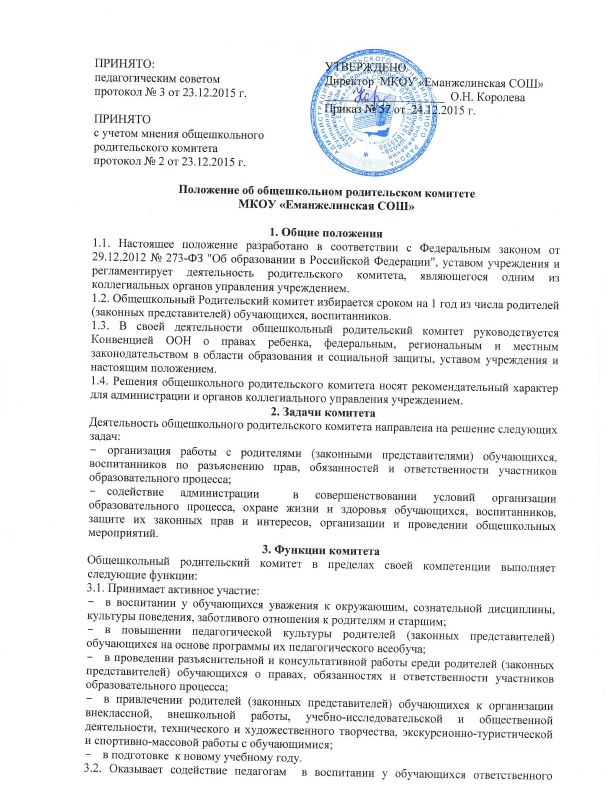 отношения к учебе, привитии им навыков учебного труда и самообразования.3.3. Оказывает помощь:семьям в создании необходимых условий для своевременного получения детьми образования;классным руководителям в изучении и улучшении условий воспитания детей в семье, в пропаганде среди родителей (законных представителей) обучающихся положительного опыта семейной жизни;администрации  в организации и проведении родительских собраний.3.4. Контролирует совместно с администрацией учреждения организацию и качество питания, медицинского обслуживания обучающихся, воспитанников.3.5. Рассматривает обращения обучающихся, родителей (законных представителей) обучающихся, воспитанников, работников  и других лиц в свой адрес, а также по поручению руководителя  в адрес администрации учреждения.3.6. Вносит предложения на рассмотрение администрации учреждения по вопросам организации образовательного процесса.3.7. Координирует деятельность родительских комитетов классов.3.8. Взаимодействует с педагогическим коллективом школы по вопросам профилактики правонарушений, безнадзорности и беспризорности обучающихся, воспитанников, а также с другими органами коллегиального управления учреждением по вопросам проведения общешкольных мероприятий.4. Права комитетаОбщешкольный родительский комитет имеет право:4.1. Обращаться к администрации и другим коллегиальным органам управления учреждением и получать информацию о результатах рассмотрения обращений.4.2. Приглашать:на свои заседания родителей (законных представителей) обучающихся по представлениям (решениям) родительских комитетов классов;любых специалистов для работы в составе своих комиссий.4.3. Принимать участие:в разработке локальных актов школы;организации деятельности блока дополнительного образования детей.4.4. Принимать меры по соблюдению обучающимися, воспитанниками и их родителями (законными представителями) требований законодательства РФ об образовании и локальных актов ОО.4.5. Выносить общественное порицание родителям (законным представителям) обучающихся, воспитанников, уклоняющимся от воспитания детей в семье.4.6. Вносить предложения на рассмотрение администрации школы о поощрениях обучающихся, воспитанников и их родителей (законных представителей).4.7. Разрабатывать и принимать:положение об общешкольном родительском комитете;план работы комитета.4.8. Выбирать председателя общешкольного родительского комитета, его заместителя и контролировать их деятельность.4.9. Принимать решения:о создании или прекращении своей деятельности;о прекращении полномочий председателя родительского комитета и его заместителя;об участии в укреплении материально-технической базы школы.5. Ответственность комитетаОбщешкольный родительский комитет несет ответственность:за выполнение плана работы;соответствие принятых решений действующему законодательству РФ и локальным актам школы;выполнение принятых решений и рекомендаций;установление взаимодействия между администрацией учреждения и родителями (законными представителями) обучающихся, воспитанников по вопросам семейного и общественного воспитания.6. Порядок организации деятельности комитета6.1. В состав общешкольного родительского комитета входят по одному представителю от каждого класса (параллели). Представители от классов (параллелей) избираются ежегодно на родительских собраниях классов (параллели) в начале каждого учебного года.6.2. Общешкольный родительский комитет работает по плану, согласованному с руководителем школы.6.3. Заседания общешкольного родительского комитета проводятся по мере необходимости, но не реже одного раза в четверть.6.4. Кворумом для принятия решений является присутствие на заседании более половины членов комитета.6.5. Решения общешкольного родительского комитета принимаются простым большинством голосов его членов, присутствующих на заседании. В случае равенства голосов решающим является голос председателя.6.6. Непосредственное руководство деятельностью общешкольного родительского комитета осуществляет его председатель, который:обеспечивает ведение документации комитета;координирует работу комитета;ведет заседания комитета;ведет переписку комитета.6.7. О своей работе общешкольный родительский комитет отчитывается перед общешкольным родительским собранием по мере необходимости, но не реже двух раз в год.6.8. Свою деятельность члены общешкольного родительского комитета осуществляют на безвозмездной основе.6.9. Общешкольный родительский комитет ведет протоколы своих заседаний и общешкольных родительских собраний в соответствии с инструкцией по делопроизводству.6.10. Протоколы общешкольного родительского комитета хранятся в составе отдельного дела в канцелярии школы.6.11. Ответственность за делопроизводство общешкольного родительского комитета возлагается на его председателя.